FOR COMPLETION BY ALL CLASSESHands-up paper survey A hands-up survey involves asking all pupils and staff two questions: Q1: What is your usual mode of travel to and from school based on the mode used most often and that covers the longest time/most distance? Q2: What is your preferred mode of travel to and from school? Please complete the table below for each of your classes and return to <<add staff member name>>. Ensure figures are input into the table as absolute numbers (not percentages). Ideally all surveys should be completed during the same week. Class or group name___________________  Date of survey ___________________	Number of staff/pupils normally present ___________________	Number of stuff/pupils surveyed today _______________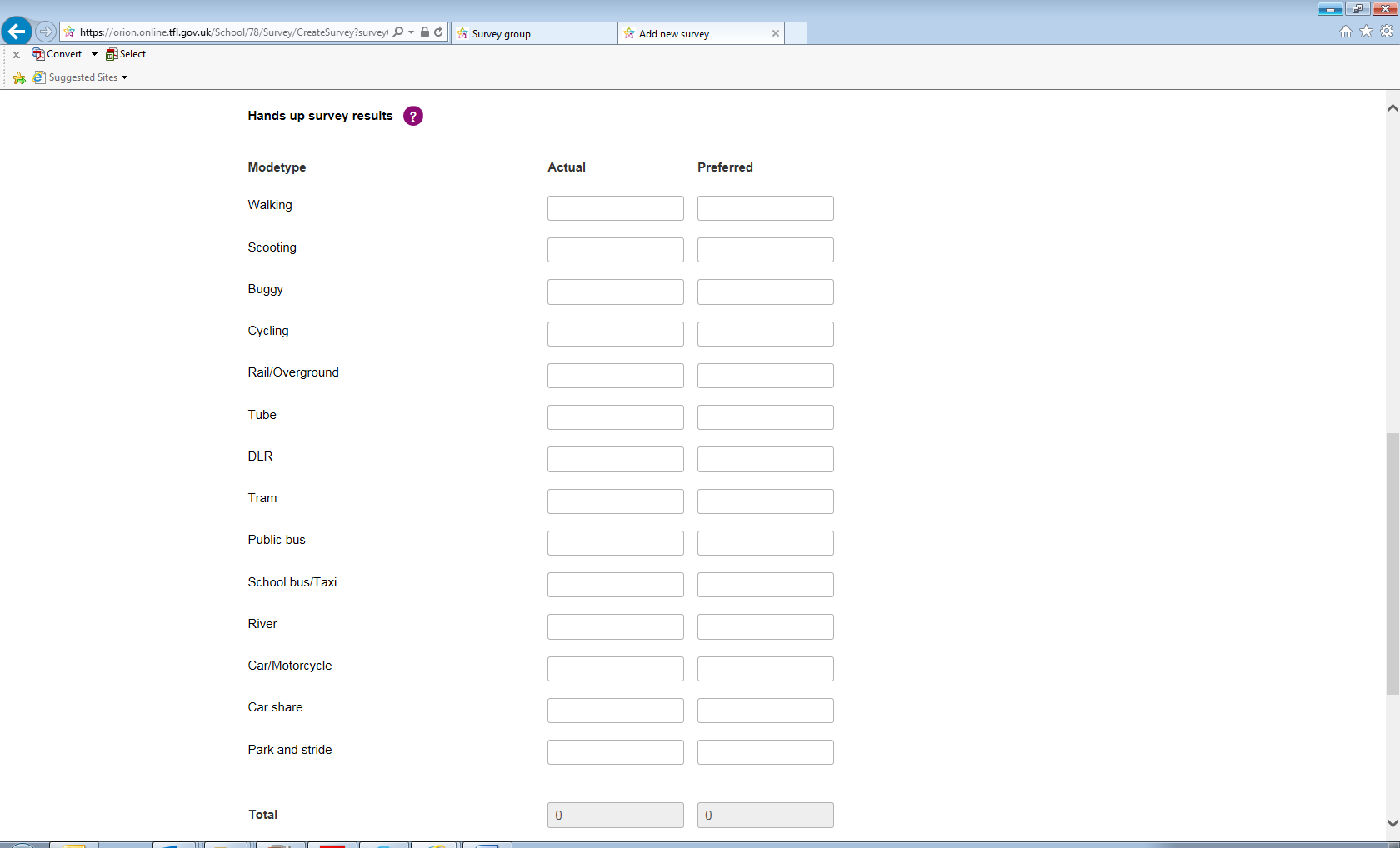 